                   Università degli Studi Magna Græcia di Catanzaro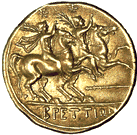                         Corso di Laurea in Scienze Motorie e Sportive L22SEDUTA DI LAUREA DEL  08  NOVEMBRE  2018  Ore 14:30 - Aula C1 - Campus UniversitarioCommissionePresidente: Prof. Ammendolia A.Componenti: Emerenziani GP, Fiume G, Arrigo P, Iona T, Chiodo S,  Calabrò A, Cosentino R, Loiero V, Corapi G, Chirchiglia D.Supplente: Ferragina A.COGNOMENOME                         TESI      RELATORECASACCIO MARIA CRISTINARISCHIO DI LESIONE DEL LEGAMENTO CROCIATO ANTERIORE: DIFFERENZA FRA SOGGETTI SPORTIVI E NON SPORTIVI.PROF.PALUMBO ARRIGOCOSTANZOSABRINARISCHIO DI LESIONE DEL LEGAMENTO CROCIATO ANTERIORE: DIFFERENZA TRA CALCIATORI D’E’LITE E NON SPORTIVI. STUDIO ELETTROMIOGRAFICO.PROF.PALUMBO ARRIGOCRUCITTISINELLA‘’THE BILES’’ IL SALTO PERFETTO CHE PRENDE IL SUO NOME.PROF.CHIODO SALVATOREFABIANO REBECCA ANTONIETTA‘’BENEFICI PSICOLOGICI DELL’ATTIVITA’ FISICA IN PAZIENTI AFFETTI DA SCLEROSI MULTIPLA’’.PROF.COSENTINO ROBERTOFRATTO SIMONEIL RUOLO DEL PLAYMAKER NELLA PALLACANESTRO.PROF.SCARFONE ROSARIOFRISINAPAOLASTIMA CON ELETTROMIOGRAFIA DI SUPERFICIE E SENSORE INERZIALE DEL RISCHIO DI LESIONE DEL LEGAMENTO CROCIATO ANTERIORE NEL PALLAVOLISTA E PREVENZIONE.PROF.PALUMBO ARRIGOGENCARELLIMATTIA‘’DECISION MAKING E TATTICA NEL CALCIO’’.PROF.SCARFONE ROSARIOGIGLIOTTI GIOVANNI‘’MODELLO PRESTATIVO E PREPARAZIONE ATLETICA DELL’ARBITRO DI CALCIO’’.PROF.SCARFONE ROSARIOGULLOILENIA‘’SONO CELIACO, CHE SPORT MI CONSIGLI?’’PROF.SSAIONA    TERESALIZZI WALTER‘’RIATLETIZZAZIONE DEL CALCIATORE DOPO TRAUMA DISTORSIVO ALLA CAVIGLIA.PROF.SCARFONE ROSARIOMARITATOREMOI CAMBI DI DIREZIONE NEL RUOLO DI LIBERO NELLA PALLAVOLO: VALUTAZIONE CON S.EMG  E SENSORI INERZIALI.PROF.PALUMBO ARRIGOMARMINAPIETRO PAOLOL’ESERCIZIO FISICO E LA COSA PIU’ VICINA AD UN FARMACO MIRACOLOSO E L’ALLENAMENTO DELLA FORZA ESPLOSIVA E’ UNO DEI MIGLIORI TIPI DI ESERCICI.PROF.  LOIERO VINCENZOMAZZAPIERLUIGI‘’LO STRETCHING NELLA PREPARAZIONE FISICA DEL CALCIATORE’’.PROF.CALABRO’ ALESSIOMORABITOOLGAPRESTAZIONE SPORTIVA E WARM- UP: L’ESEMPIO DELLA DANZA SPORTIVA.PROF.SCARFONE ROSARIOMORMILEMARCO‘’ IL POSSESSO PALLA E LE SUE FINALITA’’’.PROF.SCARFONE ROSARIOPANUCCIMATTIA‘’ATTIVITA’ FISICA ADATTATA NEI PAZIENTI AFFETTI DA STROKE: ESPERIENZA TERRITORIALE’’.PROF.SSAIONA     TERESAPROCOPIOGIUSEPPEALCOL E SPORT.PROF.AMMENDOLIA ANTONIORIZZUTIMARCO‘’L’ALLENAMENTO INTEGRATO DEL PALLAVOLISTA: UNITA’ DI ALLENAMENTO COMPLESSA, ELEMENTI DI FORZA ESPLOSIVA E TECNICA DI SCHIACCIATA’’.PROF. CALABRO’ ALESSIOROVITOFRANCESCO‘’PERIODIZZAZIONE INVERSA NEGLI SPORT DI SQUADRA’’.PROF.SCARFONE ROSARIORUGGERODANILOMONITORAGGIO DELLO STATO DI BENESSERE NELLE SCUOLE DELLA PROVINCIA DI CROTONE DEGLI ALUNNI DAGLI 8 AI 16 ANNI.PROF.CHIODOSALVATORESGRO’NICOLA GIUSEPPERUOLO E FINALITA’ DELL’ATTIVITA’ MOTORIA ADATTATA NELLA SINDROME A.D.H.D. (ANALISI DI UN CASO).PROF.CORAPI GIAMPIEROTALARICOVERONICA‘’LA CALABRIA SPORTIVA CELIACA: L’ABITUDINE SPORTIVA FAMILIARE PUO’ INFLUENZARE LA SCELTA DEI FIGLI?’’PROF.SSAIONA     TERESATEDESCOVINCENZOL’UTILIZZO DEL VISION TRAINING PER MIGLIORARE LA CAPACITA’ DI REAZIONE NELLA PALLAVOLO.PROF.SCARFONE ROSARIOZANGARIMATTEOFITNESS CARDIOVASCOLARE E PRESSIONE ARTERIOSA IN SPORTIVI ADOLESCENTI.PROF.AMMENDOLIA ANTONIO